Warszawa, 19 kwietnia 2016 r.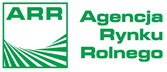 Trwa składanie wniosków o dopłaty do materiału siewnegoProducenci rolni do 25 czerwca 2016 r. mogą składać wnioski w Agencji Rynku Rolnego o przyznanie dopłat z tytułu zużytego do siewu lub sadzenia materiału siewnego kategorii elitarny lub kwalifikowany.Wsparcie jest udzielane do powierzchni gruntów ornych obsianych lub obsadzonych materiałem siewnym kategorii elitarny lub kwalifikowany gatunków roślin uprawnych, zakupionym i wysianym/wysadzonym w okresie od 15 lipca 2015 r. do 15 czerwca 2016 r. Dopłatami objęte są następujące gatunki roślin:zboża: pszenica zwyczajna, pszenica twarda, żyto (populacyjne, syntetyczne lub mieszańcowe), jęczmień, pszenżyto, owies,rośliny strączkowe: łubin (żółty, wąskolistny lub biały), groch siewny, bobik, soja, wyka siewna,ziemniakmieszanki zbożowe i pastewne sporządzone z ww. roślin objętych systemem dopłat, z wyłączeniem ziemniaka.O wsparcie mogą ubiegać się także producenci rolni, których uprawy zostały zniszczone w wyniku działania niskich temperatur. Warunkiem otrzymania dopłaty jest zakupienie i zużycie do siewu lub sadzenia materiału siewnego, a także dołączenie dokumentów potwierdzających zakup materiału siewnego i wystąpienie szkody w uprawach.  Wnioski wraz z załącznikami można złożyć poprzez aplikację ELF dostępną na stronie https://elf.arr.gov.pl lub Oddziale Terenowym właściwym dla miejsca zamieszkania albo wysłać pocztą. O terminie złożenia wysłanego wniosku decyduje data stempla pocztowego. Wnioski na bieżąco są weryfikowane pod względem formalno-prawnym. Stawki dopłat zostaną określone po upłynięciu terminu ich składania, w drodze rozporządzenia Rady Ministrów w terminie do 30 września. Natomiast środki finansowe zostaną wypłacone w terminie 30 dni od wydania decyzji przyznających dopłaty, najpóźniej do końca 2016 r. Niezbędne dokumenty znajdują się na stronie Agencji Rynku Rolnego w zakładce materiał siewny (http://www.arr.gov.pl/wsparcie-rynkowe/material-siewny).  